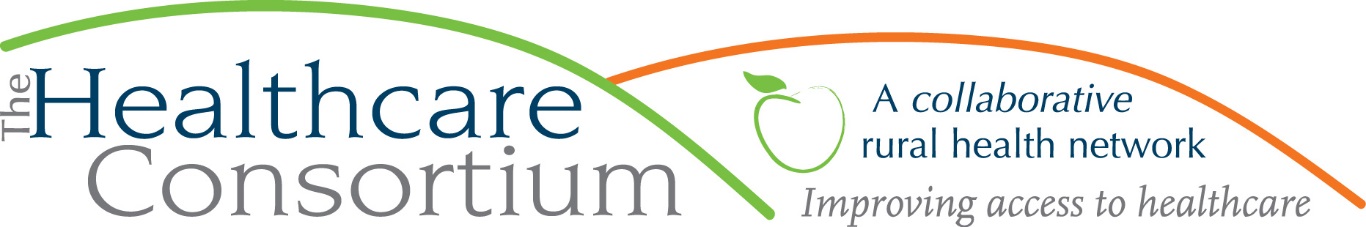 Notes from the Board of Directors Meeting of August 7, 2019Call to Order and Roll Call The meeting was called to order by President Robin Andrews at 2:35 p.m.The following members were present at Roll Call: Robin Andrews, Michael Cole, Bob Gibson, Chelly Hegan, Theresa Lux, Kevin McDonald, Beth Schuster, Tina Sharpe, Sarah Sterling, Scott Thomas, John Thompson, Linda Tripp.  The following members were absent at Roll Call: PJ Keeler, Jack Mabb, Art Proper, Jeff Rovitz, Laurie Scott, Ken Stall, Nancy Watrous.Staff members Claire Parde, Lisa Thomas, and Ashling Kelly were also present.Guests Casey O’Brien of Columbia-Greene Community College, Keshana Owens-Cody and John Kelleher of Alliance for Better Health, and Mary Ellen Plass of CMH were present at the meeting.[Jeff Rovitz entered at 2:46 p.m.]Consent AgendaBoard of Directors meeting minutes of June 5, 2019Committee meeting minutes:Executive Committee meeting of July 3, 2019Budget and Finance Committee Meeting of June 5, 2019Governance Committee Meeting of July 24, 2019Corporate Compliance Committee meeting of July 3, 2019 Be it RESOLVED, the Board of Directors moves to accept the minutes/actions for the Board of Directors meeting of June 5th, 2019, and all Committee meeting minutes.Motion made by Beth Schuster, seconded by Tina Sharpe, and unanimously approved.President’s ReportRobin Andrews reported that Claire had presented an outline for operationalizing the Strategic Plan at the July Executive Committee meeting. The original Strategic Planning Committee will be meeting later in August; Robin will continue to report back to the Board on the Plan’s progress.Treasurer’s ReportIn Jack Mabb’s absence, Claire presented the Treasurer’s report. The Consortium is in a good cash position. There are no issues with grant receivables; operating reserves are strong. Tim Bartholomew, Investment Advisor from the BOGC, will be providing a mid-year report at the Finance Committee’s August 13th meeting. Governance Chair’s ReportLinda Tripp introduced Casey O’Brien, Assistant Dean of Planning and Institutional Effectiveness at Columbia-Greene Community College, and put forth his nomination to complete the remainder of Jim Campion’s term, which ends in 2020. Be it RESOLVED, the Board of Directors elects Casey O’Brien to complete the remainder of Columbia-Greene Community College’s term on the Board of Directors.Motion made by Tina Sharpe, seconded by Beth Schuster, and unanimously approved.Linda spoke briefly about the written Mentor Program descriptions, copies of which were distributed to all members present.  The first description is directed to Board Mentors and the second is directed to New Board Members. Each describes the program’s intent to support new members, particularly in the first year, by pairing them with experienced members. The documents also outline expectations for Mentors and New Members, respectively. Mentors are selected for new board members based on shared networking connections or similar backgrounds; for example, as a fellow educator, Linda Tripp will serve as Casey O’Brien’s mentor. Other elements of our new board member onboarding process include new board member orientation lunches, which Linda and Claire have hosted. New members are also encouraged to participate in committee meetings while deciding which committee they wish to join. Executive Director’s ReportClaire presented the Executive Director’s Report (see written report, attached), offering the following additional comments:On July 20th, the East Coast Riders presented Claire with a donation earmarked to pay for transportation services for people receiving cancer treatment. When the donation monies have been expensed, Claire will share information on the number of clients served by the donation with the Riders.The Healthy Capital District Initiative (HCDI) based in Albany has requested to include the Consortium in an application to the Community Services Society to deliver ICAN services (ICAN is the Independent Consumer Advisor Network, which provides options counseling, eligibility information, and enrollment assistance to various groups). In the application, which will be submitted on September 6th, the Consortium will commit to deliver ICAN services in Columbia and Greene Counties. If awarded, this contract will be for a period of seven months beginning October 1. Thereafter, there may be an opportunity to apply for a separate five-year contract.  Claire indicated that this subcontract would be very consistent with the Strategic Plan, which has, as one of its strategies, strengthening partnerships with urban providers.CMH Presentation Mary Ellen Plass, RN, MS, Chief Nursing Officer and Vice President of Patient and Clinical Services at Columbia Memorial Hospital, spoke about recently announced changes to CMH’s obstetrical and maternity services.  Effective October 1st, the labor and delivery portion of CMH’s obstetrical program will occur at Albany Medical Center.  Prenatal and postnatal care will continue locally and include the addition of Maternal-Fetal Medicine, which provides care for high-risk pregnancies. Discussion followed about potential challenges for some women in planning ahead for, and obtaining, transportation to Albany Med. Concerns were expressed about ensuring that women throughout the community understand the changes and the need to have a transportation plan prior to going into labor. It was suggested that community organizations that frequently deal with expectant mothers, such as Catholic Charities and Columbia Opportunities, as well as care coordinators through MHA, could assist with disseminating this information. Ms. Plass agreed to provide brochures to organizations willing to distribute them to their clients.  Beth Schuster addressed Twin County Recovery Services’ ability to assist expectant women dealing with addiction issues. [Michael Cole left at 3:30 p.m.]Alliance for Better Health Presentation Keshana Owens-Cody, Sr. Director, Partner Success, and John Kelleher, Chief Strategy Officer of Alliance for Better Health, gave a presentation on the formation of an Independent Practice Association (IPA) called Healthy Alliance.  With a focus on social determinants of health, one of the Alliance’s goals is to see managed care shift from medical to social care. Managed care organizations provide funding to the IPA, which will then pass those monies to the community organizations and social care providers working to improve population health. The IPA has executed its first contract, with MVP. At this time, there are 29 IPA members; Healthy Alliance is actively seeking additional members. Data will be collected in order to prove that this model is making a difference. Claire asked what next steps were recommended for Board members who wish to follow up with the Healthy Alliance IPA. Ms. Owens-Cody said that she would send the presentation’s slide deck to Claire, which includes a link to connect to Alliance for additional outreach; Claire will forward it to the Board members.[Jeff Rovitz left at 3:56 p.m.][Chelly Hegan left at 3:57 p.m.]AdjournmentThe meeting was adjourned at 4:08 p.m., following a motion made by Scott Thomas and seconded by Tina Sharpe.Respectfully SubmittedLinda Tripp, Board SecretaryColumbia County Community Healthcare Consortium, Inc. Executive Director’s Report to the Board, August 7, 2019Program UpdatesNew contract updatesBoth the new Tobacco and Navigator contracts are now fully executed. The new Tobacco contract started Monday, July 1, and the new Navigator contract started on Thursday, August 1st.  As usual, wage adjustments for program staff were tied to the new contract year, and were felt in the first August payroll.  New project updateThe Helpers for Health Project, which began on April 1st, is going well.  The activities include outreach, education, and individual service delivery, which began on May 15th.  We are very excited by the initial level of activity and by the types of service that have been requested and delivered.  While we are currently providing help to address obstacles to accessing healthcare services, we would ultimately like to provide support to people trying to manage health concerns. Toward that end, we are preparing ourselves for the next phase of service delivery, which will use motivational interviewing techniques for goal setting and coaching. NOTE:  On Thursday, August 8th, the Helpers for Health will have a Wellness Fair at Bliss TowersTransportation Program UpdateOn June 12th, Jim Funk and I were interviewed by phone by NORC at the University of Chicago for the Transportation Cooperative Research Program (TCRP) of the National Academy of Sciences.  The hope is that a description of our program will be include in a guidebook to help communities improve transportation to healthcare services. In the guidebook, best practices and innovations for improving access to healthcare will be highlighted, including those that improve transportation to healthcare services. On July 30th, we sent a letter to providers requesting donations to offset the expenses associated with transporting clients to and from their place of business.  Each letter was tailored to the recipient, indicating how many patients were delivered in how many trips and at what cost to our program in the first half of 2019.  We will track if these letters generate any inquiries or donations. Community Health Planning Update (contracted by CMH)On behalf of CMH, I remain actively engaged in the community health planning process, in close coordination with the Columbia County Department of Health and the Greene County Department of Health. We’re currently in “prime season” for this effort which will continue into the fall.  The goal for producing the Community Services Plan for the hospital (which may be a joint document with both health departments, tbd) is the end of October. NOTE:  On Monday, August 19th, the Community Health Improvement Planning partners will host another meeting to identify particular strategiesDyson Foundation UpdateWe have been invited by the Dyson Foundation to submit an application for ongoing Operating Support for a two-year period.  The application was submitted on July 26th and I will meet with our contract manager, Jen Drake, next week to discuss.  The expectation is that our application will be considered at the September meeting of Dyson’s Board.Board and Community RelationsOn June 6th I attended the Greene County Chamber of Commerce Annual Awards GalaOn June 11th, I provided my training on grant writing to the Board of Directors of Columbia County Pathways to RecoveryOn June 19th, I attended the Open House of the Capital Behavioral Health Network, of which we are a memberOn June 24th, I attended the second meeting of the Primary Care Quality Ratings Stakeholder Workgroup at the United Hospital Fund (UHF) in NYC.  This group has been assembled by NYSDOH and UHF, and will meet once more in person in September and a last time by phone in November.  It was worth the trip to make some new connections, including with a principal at Primary Care Development CorpOn July 1st, I participated in an in-person meeting of the Congressman Delgado’s Healthcare Advisory Committee at the Greene County EOC in Cairo.  I was an active participant and subsequently interviewed by a reporter from the Daily Mail.  I expect an article is forthcoming.On July 9th and again on July 29th, I attended meetings of the Southern Hub Collaborative Group at CMH to hear a presentation from CCSI (a contractor) of a draft proposal to BHNNY for a Transitions of Care Project to begin October 1st.On July 10th, I attended the monthly meeting of the Columbia County Board of Supervisors to discuss the new website of the Columbia-Greene Addiction Coalition, which we partially fundedOn July 18th, Linda Tripp and I met with prospective board member, Casey O’Brien, from CGCC for a new board member orientation.  On July 20th, I met the East Coast Riders in front of the Human Services Building for a photo op to receive a $1,000 donation to the ConsortiumOn July 25th, I helped PAS It On to manage its booth at the Greene County Youth FairUpcoming EventsOn Thursday, August 8th, I will meet with the new President of CGCC, Dr. Carlee Drummer, at the Consortium’s officeOn Thursday, August 8th I will receive the donation from the Bank of Greene County Charitable Foundation to the Greene County Community Cancer FundOn Wednesday, August 14th, I will provide a workshop on grant writing from 12-3.  All are welcome to attendFriday, September 13th through Sunday, September 15th, I will attend the Healthcare Trustees of NYS conference in Saratoga SpringsOn Monday, September 16th, I will attend the third of four total meetings of the Primary Care Quality Rating Stakeholder Workgroup in-person in NYCSeptember 26-27, I will attend the annual conference of the New York State Association for Rural Health in Niagara FallsKey Board DatesThe Strategic Planning Committee will meet on Thursday, August 22nd from 10 am to 12 pm The agency will have its annual Summer Potluck on Friday, September 6th The Executive Committee will meet on Wednesday, September 4th at 9 a.m.